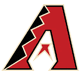 Major League RosterHITTERS (13)Austin Barnes (LAD) Justin Bour (MIA) Starlin Castro (NYY) Jake Lamb (ARI) Leonys Martin (CHC) Derek Norris (TAM) Alex Presley (DET) Joey Rickard (BAL) Adrian Sanchez (WSH) Scott Schebler (CIN) Dansby Swanson (ATL)Justin Upton (LAA) Tyler White (HOU) PITCHERS (12) Archie Bradley (ARI)  Tony Cingrani (LAD) Patrick Corbin (ARI) Randall Delgado (ARI) David Hernandez (ARI) Ubaldo Jimenez (BAL) Ben Lively (PHI) Hector Neris (PHI) Wandy Peralta (CIN) Luis Perdomo (SDP) Oliver Perez (WAS)    Chris Tillman (BAL) Minor League Roster(Tucson Sidewinders)Brett Anderson (TOR) Anthony Banda (ARI)Brad Boxberger (TAM)Carter Capps (SDP)Dillon Peters (MIA) Braden Shipley (ARI) Carson Smith (BOS) Injury/Defensive SubstitutionsC: Norris1B: White2B: SanchezSS: Sanchez   3B: Sanchez        OF: Martin, Rickard, Presley    Offensive StrategyAlways replace the SP with a pinch-hitter if they are fatigued and coming up to hitAlways pinch-hit for the RPIf a LH pitcher enters and…PH Alex Presley with Joey Rickard and leave in game  If a RH pitcher enters and…PH Joey Rickard with Alex Presley and leave in game  ALL pitchers will attempt sacrifice bunts with runners on 1st, 2nd, 1st and 2nd and less than two outs even if used as a PH. Any other situations, pitchers will swing away.Defensive StrategyNo Intentional WalksThrow at all base runners attempting to stealThrow at all base runners attempting to score if the  ≤ 6 UNLESS the base runner is the go-ahead run from 7th inning on. In that case, throw at the lead runner regardless. Infield In with a runner of third with less than 2 outs Replace the following (if available) if D-Backs are leading in the 9th:Jake Lamb at 3b with Adrian SanchezAlex Presley at CF with Leonys MartinPitching StrategyAll starting pitchers must go 5 innings regardless of fatigue. If SP is injured in the first 5 innings: use the following pitchers if they are not starting in the series: Chris Tillman or Ubaldo Jimenez. Use until fatigued then follow the rules below.Wandy Peralta, 2 innings max, 6th inning on, if D-Backs are losing Randall Delgado, 2 innings max, 6th inning on, if D-Backs are tied or winning David Hernandez, 1 inning max, 7th inning on, if 2 of the next 3 hitters are RH or SH Tony Cingrani, 1 innings max, 7th inning on, if 2 of the next 3 hitters are LHOliver Perez, 1 inning max, 8th inning on, if D-Backs are losingArchie Bradley, 1 inning max, 8th inning only if D-Backs are tied or winning Hector Neris, 1 inning max, 9th inning only if D-Backs are winning If game goes to extras, use the following pitchers in order and if available:Bradley, Cingrani, Hernandez, Perez, Delgado, PeraltaIf D-Backs take the lead in extras, bring Neris in immediately if available or leave the current pitcher inIf bullpen is empty, use the following pitchers if they are not starting any game in the series: Chris Tillman or Ubaldo Jimenez